ΤΟ ΞΥΛΟ ΤΟΥ…..10: ΠΕΡΙΓΡΑΦΗ ΤΟΥ ΔΕΝΔΡΟΥ 1.1, ΒΟΤΑΝΙΚΟ ΟΝΟΜΑ, ΟΙΚΟΓΕΝΕΙΑ , ΕΜΠΟΡΙΚΑ ΟΝΟΜΑΤΑ1.2. ΓΕΩΓΡΑΦΙΚΗ ΕΞΑΠΛΩΣΗ. του γένους και των ειδών παγκόσμια.1.3. ΕΞΑΠΛΩΣΗ ΚΑΙ ΠΑΡΟΥΣΙΑ ΣΤΗΝ ΧΩΡΑ ΜΑΣ1.4. ΔΙΑΘΕΣΙΜΟΤΗΤΗΤΑ ΞΥΛΟΥ. Εισαγωγές , εξαγωγές , διεθνές εμπόριο1.5. ΠΕΡΙΒΑΛΛΟΝΤΙΚΟ ΠΡΟΦΙΛ-ΚΑΤΑΣΤΑΣΗ ΔΙΑΤΗΡΗΣΗΣ ΑΠΑΓΟΡΕΥΣΕΙΣ -CITES 1.6..ΜΗ ΞΥΛΩΔΗ ΠΡΟΙΟΝΤΑ. Προϊόντα που παράγει το δένδρο εκτός ξύλου.20: ΙΔΙΟΤΗΤΕΣ ΞΥΛΟΥ2.1 ΧΑΡΑΚΤΗΡΙΣΤΙΚΑ ΔΟΜΗΣ ΞΥΛΟΥ.Μικροσκοπική και μακροσκοπική περιγραφή Α. πόροι, ίνες, τραχεΐδες, ρητινοφόροι αγωγοί  Γ. παρέγχυμα Δ. ακτίνες. Ε. αυξητικοί δακτύλιοι. ΣΤ. ακτίνες Ζ. φλοιός2.2 ΦΥΣΙΚΕΣ ΙΔΙΟΤΗΤΕΣ.Α. πυκνότητα, ειδικό βάρος , βάρος Β. χρώμα σομφού ,εγκάρδιου ,Γ. υφήΔ. γεύση και οσμή.Ε. στιλπνότητα.ΣΤ. σχεδίαση, Η.. σκληρότητα.Θ. διαστασιολογική σταθερότητα., --ρίκνωση-διόγκωση (αξονική, εφαπτομενική, ακτινική , συνολική όγκου , συντελεστής ανισοτροπίας.)2.3. ΜΗΧΑΝΙΚΕΣ ΑΝΤΟΧΕΣ.Αντοχές σε διάφορες καταπονήσεις .με τιμές Μέτρο θραύσεως MOR σε στατική εγκάρσια κάμψηΜέτρο ελαστικότητας ΜΟΕΑντοχή σε κρούση ή αιφνίδια φόρτισηΑντοχή σε θλίψη, σε εφελκυσμό, σε διάτμηση  σε σχίση κλπ.2.4.ΧΗΜΙΚΕΣ ΙΔΙΟΤΗΤΕΣ.Ποσοστά σε  Α. λιγνίνη. Β. κυτταρίνη. Γ. ημικυτταρίνες. Δ. εκχυλίσματα ΣΤ. ανόργανα συστατικά Ε. Ph.Ζ. Τοξικότητα ξύλου στην κατεργασία του.2.5.ΦΥΣΙΚΗ ΔΙΑΡΚΕΙΑ.-ΦΥΣΙΚΗ ΑΝΤΟΧΗΑ. προσβολές ξύλου από ποια έντομα, μύκητες, τερμίτες θαλάσσιους οργανισμούς κλπ.Β. αντοχή στους παραπάνω εχθρούς σομφού και εγκάρδιου και σε ποια κλάση.Γ. αντοχή σε καιρικές συνθήκες ,Δ. Εμποτισμός, αντίσταση ή διαπερατότητα σομφού και εγκάρδιου στον εμποτισμό σε ποια κλάση. 2.6.. ΙΔΙΟΤΗΤΕΣ ΚΑΤΕΡΓΑΣΙΑΣ.Α. ξήρανση.Β. άτμιση.Γ. κοπέςΔ. λείανση.Ε. συγκόλληση.ΣΤ. διάτρηση-τρύπημαΖ.. κάμψη-καμπύλωσηΗ. σκάλισμα.Θ. τόρνευση.Ι. βαφές.Κ. βερνίκια2.7 ΔΙΑΦΟΡΕΣ ΙΔΙΟΤΗΤΕΣ		Θερμικές – ειδική θερμότητα, συνθήκες καύσης		Ακουστικές κλπ.30: ΠΡΟΔΙΑΓΡΑΦΕΣ -ΠΟΙΟΤΗΤΕΣ ΚΟΡΜΩΝ .-ΣΦΑΛΜΑΤΑ ΞΥΛΟΥ5.1. κορμών και ημιετοίμων προϊόντων.		5.2. Κατηγορίες κορμών, ξυλεία θρυμματισμού κλπ.40:ΗΜΙΕΤΟΙΜΑ ΠΡΟΙΟΝΤΑ ΞΥΛΟΥ.ημιέτοιμα προϊόντα ξύλου που διακινούνται την αγορά ξυλείας4.1 στρόγγυλη  ξυλεία., στύλοι, πάσσαλοι κλπ.4.2 πριστή  ξυλεία. διαφόρων κατηγοριών4.3.ξυλόφυλλα. ,( κοινά, διακοσμητικά, ρίζας )4.4.αντικολλητά.4.5. επικολλητή ,σύνθετη 4.6. ξυλόπλακες συγκολλημένες 4.7. καυσόξυλα κλπ. 50: ΧΡΗΣΕΙΣ ΤΟΥ ΞΥΛΟΥ..1. ΕΞΩΤΕΡΙΚΕΣ ΧΡΗΣΕΙΣ.5.1.2. δομικές κατασκευές υπαίθρου ( σπίτια , στέγες, πέργκολες, δάπεδα deck, κλπ.)5.1.2. διάφορες κατασκευές υπαίθριες. έπιπλα κ.λ.π.5.1.3.ξυλοναυπηγική κλπ. 6.1.4. διάφορες εξωτερικές 5.2 1.ΕΣΩΤΕΡΙΚΕΣ ΧΡΗΣΕΙΣ.5.2.2. δομικές κατασκευές ( δάπεδα, σκάλες, κουφώματα κλπ.).5.2.3. έπιπλα εσωτερικών χώρων5.2.4 .ξυλόγλυπτα , τορνευτά. μικροκατασκευές κλπ. 5.2.5.. μουσικά όργανα,, κλπ.5.1.4. διάφορεςΣΥΜΠΕΡΑΣΜΑΤΑ ΠΡΟΤΑΣΕΙΣΒΙΒΛΙΟΓΡΑΦΙΑΟΔΗΓΙΕΣΣε δικό σας νέο word1η σελίδα 		Εξώφυλλο2η σελίδα		Περιεχόμενα (  τα μαύρα κεφάλαια - υποκεφάλαια )Υπόλοιπες σελίδες 	Απαντήσεις (  τα μαύρα κεφάλαια -υποκεφάλαια )Τελευταία σελίδα Συμπεράσματα ( σε μορφή 3-4 μικρών παραγράφων)Τελευταία σελίδα 		Βιβλιογραφία ( πηγές που χρησιμοποιήσατε)Εξάπλωση με χάρτες παγκόσμια, στην Ευρώπη ,στην χώρα μαςΕικόνες δένδρου , φλοιού , δασών που συγκροτεί το δένδρο κλπ.Εικόνες μικροσκοπικής δομής ξύλου (εγκάρσια, εφαπτομενική , ακτινική τομή) κλπΕικόνες μακροσκοπικά διάφορων τομών ξύλου (εγκάρσια, εφαπτομενική , ακτινική τομή) κλπΕικόνες σφαλμάτων ξύλου, σχεδίασης , κορμών , ημιετοίμων προϊόντωνΕικόνες ημιέτοιμων προϊόντωνΕικόνες διαφόρων χρήσεων του ξύλουΠΗΓΕΣ ΓΙΑ ΠΕΡΙΓΡΑΦΗ ΕΝΟΣ ΞΥΛΟΥΙΣΤΟΣΕΛΙΔΕΣ ΒΙΒΛΙΩΝ ελληνικές –ΚΑΚΑΡΑΣ—(--ΚΟΥΝΟΥΒΕΛΗΣ—ΚΑΛΙΓΕΡΗΣ )ΚΟΥΝΟΥΒΕΛΗΣ ΙΣΤΟΣΕΛΙΔΑ Η περιγραφή των ξύλων είναι του ΚΑΚΑΡΑ Ι.http://www.kounouvelis.gr/images/stories/eidixylou/wood.pdfΚαλιγέρης Αθαν. Η περιγραφή των ξύλων είναι του ΚΑΚΑΡΑ Ι. https://www.academia.edu/4725485/%CE%9A%CE%B1%CF%84%CE%B7%CE%B3%CE%BF%CF%81%CE%AF%CE%B5%CF%82_%CE%BA%CE%B1%CE%B9_%CE%B5%CE%AF%CE%B4%CE%B7_%CE%BE%CF%85%CE%BB%CE%B5%CE%AF%CE%B1%CF%82ΒΟΥΛΓΑΡΙΔΗΣ ΗΛΙΑΣ 2008  "ΕΥΡΩΠΑΪΚΑ ΚΑΙ ΤΡΟΠΙΚΑ ΞΥΛΑ ΜΕ ΕΜΠΟΡΙΚΗ ΣΗΜΑΣΙΑ: ΔΟΜΗ, ΙΔΙΟΤΗΤΕΣ ΚΑΙ ΧΡΗΣΕΙΣ" ΑΠΘ 153 σελ.Ως docplayer από 	https://docplayer.gr/5475041-Eyropaika-kai-tropika-xyla-me-emporiki-simasia-domi-idiotites-kai-hriseis.htmlως pdf από https://users.auth.gr/evoulga/%CE%92%CE%9F%CE%A5%CE%9B%CE%93%CE%91%CE%A1%CE%99%CE%94%CE%97%CE%A3%20%20%CE%95%CE%A5%CE%A1%CE%A9%CE%A0%CE%91%CE%99%CE%9A%CE%91%20%CE%9A%CE%91%CE%99%20%CE%A4%CE%A1%CE%9F%CE%A0%CE%99%CE%9A%CE%91%20%CE%9E%CE%A5%CE%9B%CE%91%202007.pdfΒΟΥΛΓΑΡΙΔΗΣ ΗΛΙΑΣ  2015  Ποιότητα και χρήσεις του ξύλου 280 σελ.https://repository.kallipos.gr/handle/11419/5260ΜΑΝΤΑΝΗΣ Γ http://users.teilar.gr/~mantanis/Anagnwrisi-Xylou.pdfΣΑΡΑΣ ΠΕΡΙΣΤΕΡΑΚΗ ΠΤΥΧΙΑΚΗ ΜΕΛΕΤΗ - ΣΥΛΛΟΓΗ - ΕΦΑΡΜΟΓΕΣ ΤΩΝ ΤΡΟΠΙΚΩΝ ΕΙ∆ΩΝ ΞΥΛΟΥ ΣΤΗ ΧΩΡΑ ΜΑΣ για τροπικά  ξύλα http://users.teilar.gr/~mantanis/Edu.files/Peristeraki.pdfΠΑΥΛΟΓΕΩΡΓΑΤΟΣ ΓΕΡΑΣΙΜΟΣ Ξύλο. Είδη ξύλου, χρήσεις, δομή, ιδιότητες, απειλές, προστασία. Jan 2012 Publisher: Αθήνα: Εκδόσεις Προπομπόςhttps://www.researchgate.net/publication/233935386_Xylo_Eide_xylou_chreseis_dome_idiotetes_apeiles_prostasiaΙΣΤΟΣΕΛΙΔΕΣ ΕΛΛΗΝΙΚΩΝ ΕΤΑΙΡΕΙΩΝΖΑΧΑΡΙΟΥ ΟΔΗΓΟΣ ΞΥΛΕΙΑΣ Τροπικά  ΚΑΙ ΕΥΚΡΑΤΑ http://online.fliphtml5.com/iejnw/uxhc/https://www.mpitis.gr/http://www.etroxyl.gr/https://www.woodman.gr/https://www.teak.gr/el/http://www.alphatimber.gr/https://www.woodplus.gr/ΙΣΤΟΣΕΛΙΔΕΣ ΞΥΛΟΥ ΞΕΝΕΣΗΠΑ ΙΣΤΟΣΕΛΙΔΑ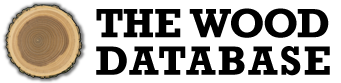 THE WOOD DATABASEhttps://www.wood-database.com/wood-finder/https://www.wood-database.com/wood-articles/wood-allergies-and-toxicity/ΗΠΑ ΙΣΤΟΣΕΛΙΔΑ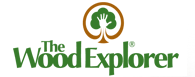 37 είδη δωρεάν -20 εύκρατα- 17 τροπικάhttp://www.thewoodexplorer.com/onlinedbf/specieslist1.htmlΗΠΑ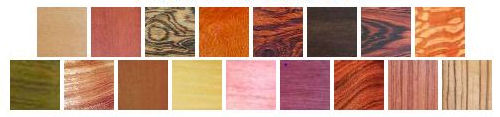 ΤΟΡΝΕΥΤΑ ΑΠΟ ΟΛΟ ΤΟΝ ΚΟΣΜΟ Εxotic and domestic woodshttp://hobbithouseinc.com/personal/woodpics/index.htm Venezia – ITALY ΞΥΛΕΜΠΟΡΙΟ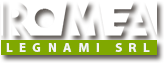 Wood species Romea legami. https://www.romealegnami.com/index.php?area=3&menu=14ΤΣΕΧΙΑ ΠΑΝ ΠΡΑΓΑ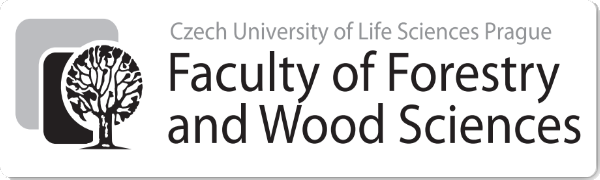 TIMBER ATLAShttp://r.fld.czu.cz/vyzkum/multimedia/timber_atlas/ΒΕΛΓΙΟ ΞΥΛΕΜΠΟΡΙΟ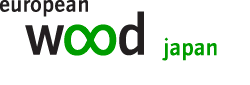 Selected European wood specieshttps://jp.europeanwood.org/en/living-with-wood/selected-european-wood-species/index.htmlUnited States Department of Agriculture FOREST PRODUCTS LABORATORY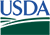 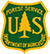 Wood Properties (Techsheets) - North American Hardwoodshttps://www.fpl.fs.fed.us/research/centers/woodanatomy/techsheets_display.php?geo_category_id=2&genus_commonname_criteria=c&sorting_rule=1aWood Properties (Techsheets) - North American Softwoodshttps://www.fpl.fs.fed.us/research/centers/woodanatomy/techsheets_display.php?geo_category_id=3&genus_commonname_criteria=c&sorting_rule=1aΗΠΑ Woodworking Network ΕΝΩΣΗ ΚΑΤΑΣΚΕΥΑΣΤΩΝ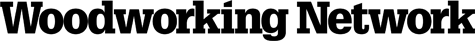 https://www.woodworkingnetwork.com/wood/wood-of-the-month	Mexico is a town in Oxford County, Maine, United States. ΞΥΛΕΜΠΟΡΙΟ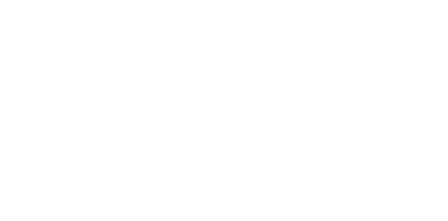 ΕΥΚΡΑΤΑ ΚΑΙ ΤΡΟΠΙΚΑhttps://www.rarewoodsusa.com/all-species/Αμερική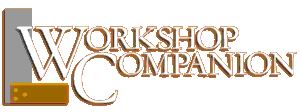 Ξύλα Βορείου Αμερικής. ΚΑΙ ΤΡΟΠΙΚΑhttp://workshopcompanion.com/KnowHow/Wood/Hardwoods_&_Softwoods/2_Mechanical_Properties/2_Mechanical_Properties.htmΑΜΕΡΙΚΑΝΙΚΗ  ΕΤΑΙΡΙΑ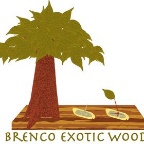 ΠΑΡΚΕΤΑ  ΑΠΟ ΟΛΟ ΤΟΝ ΚΟΣΜΟhttp://brencollc.com/Belgium ΞΥΛΕΜΠΟΡΙΟ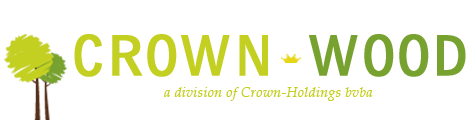 ΠΛΑΤΥΦΥΛΛΑ ΜΟΝΟ -ΤΡΟΠΙΚΑ ΚΑΙ ΒΟΡΕΙΟΥ.ΑΜΕΡΙΚΗΣhttp://www.crown-wood.be/index.php/speciesΗΠΑ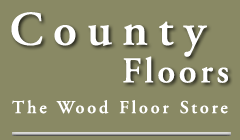 http://www.countyfloors.com/about_species.html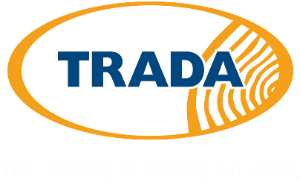 https://www.trada.co.uk/wood-species/ ΣΛΟΒΕΝΙΑ Είδος Πυκνότητα,  Σκληρότητα, Συρρίκνωση …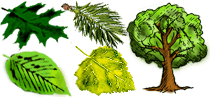 https://www.drevari.cz/wood-species#%CE%95%CE%AF%CE%B4%CE%BF%CF%82ΓΙΑ ΤΡΟΠΙΚΑ ΞΥΛΑΚΡΑΤΙΚΟΣ ΦΟΡΕΑΣ ΞΥΛΕΜΠΟΡΙΟΥ Cameroon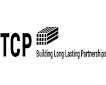 http://www.tcpbois.comΗΠΑ  ΕΜΠΟΡΙΟ ΔΑΠΕΔΑ ΚΛΠ 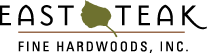 http://www.eastteak.comTropical Timbers of the World από τον Martin Chudnoff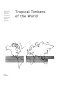 https://www.esf.edu/wus/documents/TropicalTimbersoftheWorld-chud_total.pdfITTO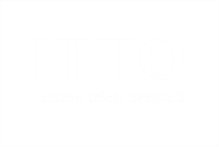 http://www.tropicaltimber.info/species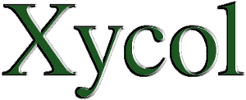 https://www.xycol.netΠεριγραφές δένδρων και λίγα για το ξύλοΓΙΑ ΧΑΡΤΕΣ ΕΞΑΠΛΩΣΗΣ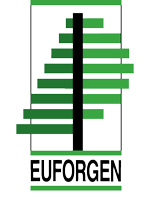 European Forest Genetic Resources Programme
genetic diversity is the basis of resilience http://www.euforgen.org/species/ΠΟΛΩΝΙΑ ΑΤΛΑΣ ΔΕΝΔΡΩΝ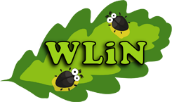 https://www.wlin.pl/las/atlas-drzew-i-krzewow/atlas-drzew/ Invasive Species Compendium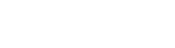 Detailed coverage of invasive species threatening livelihoods and the environment worldwideΣυνοπτική εισβολή ειδώνΛεπτομερής κάλυψη επεμβατικών ειδών που απειλούν τα προς το ζην και το περιβάλλον παγκοσμίωςΕΥΡΩΠΑΙΚΗ ΕΝΩΣΗ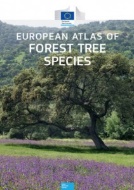 European atlas of forest tree species 2016 Publications Office of the EUhttps://op.europa.eu/en/publication-detail/-/publication/ecfb5eea-4a4e-11e6-9c64-01aa75ed71a1/language-enΑΝΑΤΟΜΙΑ ΞΥΛΟΥΤΣΕΧΙΑ ΠΑΝΕΠ ΠΡΑΓΑ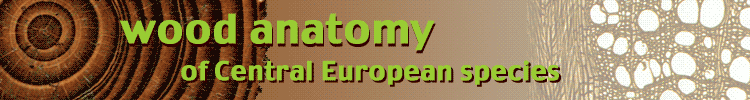 Microscopic Wood Anatomy of Central European specieshttp://www.woodanatomy.ch/species_az.phpAtlas of Macroscopic Wood Identification: With a Special Focus on Timbers ... 423 σελΑπό τον/την Flavio Ruffinatto, Alan Crivellarohttps://books.google.gr/books?id=By7EDwAAQBAJ&pg=PA292&lpg=PA292&dq=IUCN+olive+tree+wood&source=bl&ots=bUzEAFmge8&sig=ACfU3U0XKVjVz2aoX0brV3LwgTqls_vQOQ&hl=el&sa=X&ved=2ahUKEwi8z6Tg_YHqAhUm2aYKHRttDYMQ6AEwD3oECAcQAQ#v=onepage&q=IUCN%20olive%20tree%20wood&f=falseΤΟΞΙΚΟΤΗΤΑ ΞΥΛΟΥ-ΕΚΧΥΛΙΣΜΑΤΩΝhttps://www.wood-database.com/wood-articles/wood-allergies-and-toxicity/http://workshopcompanion.com/KnowHow/Wood/Hardwoods_&_Softwoods/4_Health_Hazards/4_Health_Hazards.htmΠΕΡΙΒΑΛΛΟΝΤΙΚΟ ΠΡΟΦΙΛ-ΚΑΤΑΣΤΑΣΗ ΔΙΑΤΗΡΗΣΗΣ ΑΠΑΓΟΡΕΥΣΕΙΣ -CITESΚΟΚΚΙΝΗ ΛΙΣΤΑ ΦΥΤΩΝ ΤΗΣ Διεθνής Ένωση Προστασίας της Φύσης  European Red List trees 2019 εκδ  IUCN 72 σελhttps://portals.iucn.org/library/sites/library/files/documents/RL-4-026-En.pdfThe CITES speciesΠΑΡΑΡΤΗΜΑΤΑ ΕΙΔΩΝ ΠΟΥ ΑΠΑΓΟΡΕΥΕΤΑΙ Η ΕΜΠΟΡΙΑ ΤΟΥΣ https://www.cites.org/eng/app/appendices.phpστην ΚΌΚΚΙΝΗ ΛΙΣΤΑ ΦΥΤΏΝ της Διεθνής Ένωση Προστασίας της Φύσης  βλέπουμε το είδος σε τι κατάσταση βρίσκεται από πλευράς εξαφάνισης ,εδώ υπάρχουν έξι κατηγορίες και βάζουμε το είδος μας σε μια από αυτές δες και αυτά να καταλάβειςhttps://el.wikipedia.org/wiki/%CE%9A%CF%8C%CE%BA%CE%BA%CE%B9%CE%BD%CE%BF%CF%82_%CE%BA%CE%B1%CF%84%CE%AC%CE%BB%CE%BF%CE%B3%CE%BF%CF%82_%CF%84%CE%B7%CF%82_IUCNhttps://dasarxeio.com/2020/01/13/74678/στην δεύτερη CITES Η Σύμβαση CITES για όσα είδη βρίσκονται σε κρίσιμη κατάσταση εξαφάνισης  απαγορεύει την εμπορία και εκμετάλλευση τους http://www.ypeka.gr/el-gr/%CE%94%CE%AC%CF%83%CE%B7/%CE%95%CF%86%CE%B1%CF%81%CE%BC%CE%BF%CE%B3%CE%AE-%CE%A3%CF%8D%CE%BC%CE%B2%CE%B1%CF%83%CE%B7%CF%82-CITES/%CE%95%CE%BB%CE%BB%CE%B7%CE%BD%CE%B9%CE%BA%CE%AC-%CE%95%CE%AF%CE%B4%CE%B7-CITESβλέπουμε αν το γένος που έχουμε περιλαμβάνει είδη που απαγορεύονταιΧΗΜΙΚΗ ΣΥΣΤΑΣΗ ΞΥΛΟΥ BASIC CHEMICAL COMPOSITION WOOD SPECIESΧημική Σύσταση του Ξύλου ( ΜΑΝΤΑΝΗΣ)Κωνοφόρα (Softwoods) 		 Πλατύφυλλα (Hardwoods) Λιγνίνη 		25-35% 	26–34%		20-25%	23–30%,Κυτταρίνη 		45-50% 	40–45%		45-50% 	38–49%,Ημικυτταρίνες 	18-25% 	7–14%			25-35% 	19–26%The pH of wood varies from 4.2 (Pinus sylvestris) to 5.3 (Fagus sylvatica) with an average of approximately 4.7.Κωνοφόρα (Softwoods) cellulose content (40–45%), higher lignin (26–34%), and lower pentosan (7–14%) Πλατύφυλλα (Hardwoods)  cellulose 38–49%, lignin 23–30%, and pentosans 19–26%).(Pettersen 1984)Διαφορετική χημική  σύσταση μεταξύ κωνοφόρων και πλατυφύλλων Διαφορετικά ποσοστά σε Α. Λιγνίνη. Μέσος όρος κωνοφόρων 30% ( 23% -35% ) Μέσος όρος Πλατυφύλλων 21% ( 16% -25% ) Γενικά τα  κωνοφόρα δένδρα περιέχουν 20-30%  περισσότερη λιγνίνη από ότι τα πλατύφυλλα.Β. Κυτταρίνη.Μέσος όρος κωνοφόρων 43 %Μέσος όρος Πλατυφύλλων 45 %Γ. ημικυτταρίνες. Μέσος όρος κωνοφόρων 27 %Μέσος όρος Πλατυφύλλων 34%Ξύλο πλατυφύλλων δένδρων περιέχει κατά µέσο όρο περίπου 30% περισσότερες ημικυτταρίνες από το ξύλο κωνοφόρων δένδρων.Δ. εκχυλίσματα Μέσος όρος κωνοφόρων 3-5%Μέσος όρος Πλατυφύλλων 5-8%Το ποσοστό των εκχυλισμάτων στο ξύλο κυμαίνεται συνήθως από 2-10%. Σε  ορισμένα είδη, κυρίως τροπικά πλατύφυλλα  το ποσοστό  των εκχυλισμάτων φθάνει 20-25%. Το ποσοστό των εκχυλισμάτων είναι γενικά  μεγαλύτερο στα πλατύφυλλα, αλλά το κλάσμα των εκχυλισμάτων που είναι διαλυτό  σε οργανικούς διαλύτες είναι μεγαλύτερο στα  κωνοφόρα.ΣΤ. ανόργανα συστατικά Μέσος όρος κωνοφόρων 0,4%Μέσος όρος Πλατυφύλλων 0,8%Το µέσο ποσοστό τέφρας του ξύλου και φλοιού των κωνοφόρων είναι σημαντικά μικρότερο από ότι στα πλατύφυλλα,Ε. ph. Σε όλα τα ξύλα από 3,5- 6Τα κωνοφόρα κατά μέσο όρο έχουν ελαφρά μικρότερο ph